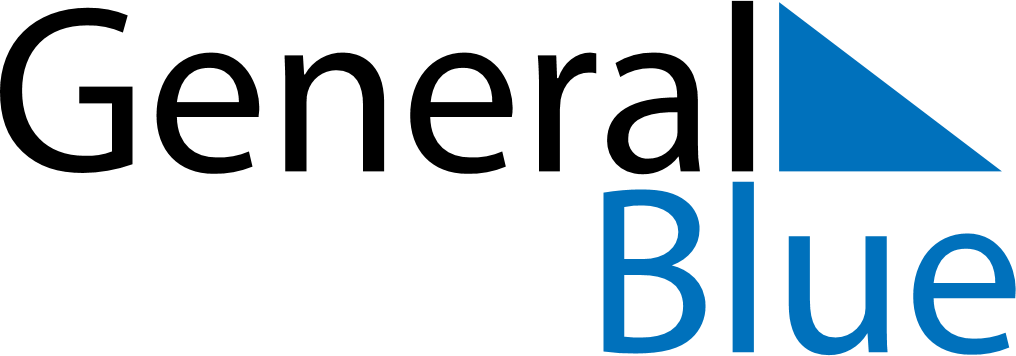 July 2024July 2024July 2024July 2024July 2024July 2024Karasjohka, Troms og Finnmark, NorwayKarasjohka, Troms og Finnmark, NorwayKarasjohka, Troms og Finnmark, NorwayKarasjohka, Troms og Finnmark, NorwayKarasjohka, Troms og Finnmark, NorwayKarasjohka, Troms og Finnmark, NorwaySunday Monday Tuesday Wednesday Thursday Friday Saturday 1 2 3 4 5 6 Sunrise: 12:53 AM Sunrise: 12:53 AM Sunrise: 12:53 AM Sunrise: 12:53 AM Sunrise: 12:53 AM Sunrise: 12:53 AM 7 8 9 10 11 12 13 Sunrise: 12:53 AM Sunrise: 12:53 AM Sunrise: 12:53 AM Sunrise: 12:53 AM Sunrise: 12:53 AM Sunrise: 12:53 AM Sunrise: 12:53 AM 14 15 16 17 18 19 20 Sunrise: 12:53 AM Sunrise: 12:53 AM Sunrise: 12:53 AM Sunrise: 12:53 AM Sunrise: 12:53 AM Sunrise: 12:53 AM Sunrise: 12:53 AM 21 22 23 24 25 26 27 Sunrise: 12:53 AM Sunrise: 12:53 AM Sunrise: 12:53 AM Sunrise: 12:53 AM Sunrise: 12:48 AM Sunset: 12:00 AM Daylight: 23 hours and 11 minutes. Sunrise: 1:07 AM Sunset: 11:41 PM Daylight: 22 hours and 34 minutes. Sunrise: 1:19 AM Sunset: 11:29 PM Daylight: 22 hours and 9 minutes. 28 29 30 31 Sunrise: 1:30 AM Sunset: 11:18 PM Daylight: 21 hours and 48 minutes. Sunrise: 1:39 AM Sunset: 11:09 PM Daylight: 21 hours and 29 minutes. Sunrise: 1:48 AM Sunset: 11:00 PM Daylight: 21 hours and 12 minutes. Sunrise: 1:55 AM Sunset: 10:52 PM Daylight: 20 hours and 56 minutes. 